粤物协通字[2023]37号关于举办2023第四届广州国际智慧物业博览会开幕式、主论坛和平行论坛的通知各市物业管理行业协会(房地产业协会)、各会员单位、各相关单位：为深入贯彻党的二十大精神，推动物业管理行业高质量发展，根据《广东省物业管理行业协会2023年工作计划》和《关于组织参加“2023第四届广州国际智慧物业博览会”的通知》（粤物协通字[2023]30号）的工作安排,我会定于9月20-22日在2023第四届广州国际智慧物业博览会上举办“开幕式”、“首届粤港澳大湾区•长三角地区•海南自贸港物业行业区域协同高质量发展大会”、“物业进化论——直击企业核心关切 厚植行业发展动力大会”、“贯彻党的二十大精神•谱写物业行业新篇”2023第二届全国部分省市物业管理高质量发展创美好生活大会、“技能兴业·才创未来”第一届物业服务人才发展交流大会和“新服务·新物业·物业多种经营创新者大会”暨“物企好伙伴”第四期，现将相关事项通知如下：一、论坛主题介绍（一）“粤港澳大湾区·长三角地区·海南自贸港物业行业区域协同高质量发展大会”主题：立足粤港澳大湾区、长江三角洲地区和海南自贸港高质量发展新局，旨在通过对三地物业行业最新探索与实践的系统总结与全面阐述，明晰物业行业转型升级与高质量发展路径，发现物业行业转型升级与高质量发展背后的力量，不断为全国物业行业贡献知识、智慧和力量，持续助力筑牢中国式现代化的服务根基，不断实现人民对美好生活的向往。（二）“物业进化论——直击企业核心关切 厚植行业发展动力”大会主题：数字化洗礼，物业公司数字化难在哪里?物业服务回归本质，物业本质是什么？如何回归？本论坛将邀请企业领袖、专家学者等，直指民营经济发展短板和问题的政策举措，瞄准企业核心关切，为企业解惑解忧解压，厚植物业企业高质量发展沃土，共同促进物业经济发展，为物业行业注入新势能。（三）“贯彻党的二十大精神•谱写物业行业新篇——2023第二届全国部分省市物业管理高质量发展创美好生活大会”主题：为深入学习党的二十大重要指示精神，推动物业行业高质量发展，搭建全国物业行业交流协作的平台，本论坛邀请有关部委领导、省市主管部门有关领导、《建筑》杂志有关领导、全国部分省市物业管理协会有关领导、国内外知名专家和企业家汇聚一堂，通过探讨全国物业协会在服务国家、服务社会、服务群众、服务行业的作用发挥；发布《物业管理师国家职业技能培训教材（样册）》、《物业管理安全生产系列手册》等重磅内容，联动全国部分省市物业管理协会促进知识的分享与经验的交流，共同谱写物业行业高质量发展新篇章，以实际行动助力筑牢中国式现代化根基，不断满足人民群众日益增长的美好生活需要！（四）“技能兴业·才创未来”第一届物业服务人才发展交流大会主题：技能人才是推动经济高质量发展的重要力量。为更好地发挥人才在经济建设中的作用，提高物业行业整体竞争力，本场专题论坛搭建技能人才交流平台，聚焦人才培育发展、人力资源管理等，邀请行业内各领域的专业人士进行分享和交流，传递优秀行业经验和创新服务理念，思维碰撞带来创新源泉，激发技能人才成长活力，以技能全面提升促进人的全面发展。（五）“新服务•新物业•物业多种经营创新者大会”暨“物企好伙伴”第四期主题：城市建设快速发展，住宅小区，商业办公，产业园区数量大幅增加，人们对居住，办公环境的要求也越来越高。物业管理是体现城市精细化管理水平的重要载体。从最初的物业服务，到围绕业主生活方方面面，甚至通过现代互联网、人工智能等方式产生的服务，比如对于房产的买卖租赁、装饰装修、智能家居；比如对于业主的衣食住行、生活起居、健康管理、财富管理等方方面面的服务。物业企业如何抓住互联网大潮，转型升级，拓展多种经营，提升服务品质？创业者如何抓住房地产后市场下服务创新机遇？为此我们邀请行业专家共同探讨。二、时间和地点（一）开幕式时间：2023年9月20日（周三）9：30-10：50；地点：广州•广交会展馆C区15.2馆（1号会议室）。（二）主论坛1：粤港澳大湾区·长三角地区·海南自贸港物业行业区域协同高质量发展大会时间：2023年9月20日（周三）14：00-17：30；地点：广州广交会展馆C区15.2号馆(1号会议室)。（三）主论坛2：“物业进化论——直击企业核心关切 厚植行业发展动力”大会时间：2023年9月21日（周四）9：30-12：00；地点：广州•广交会展馆C区14.2馆（2号会议室）。（四）平行论坛1：“贯彻党的二十大精神•谱写物业行业新篇——2023第二届全国部分省市物业管理高质量发展创美好生活大会”时间：2023年9月21日（周四）14：00-17：00；地点：广州•广交会展馆C区15.2馆（1号会议室）。（五）平行论坛2：“技能兴业·才创未来”第一届物业服务人才发展交流大会日期：2023年9月22日（周五）09：30-12：00；地点：广州•广交会展馆C区15.2馆（1号会议室）。（六）平行论坛3：“新服务•新物业•物业多种经营创新者大会”暨“物企好伙伴”第四期：日期：2023年9月22日（周五）09：30-12：00；地点：广州•广交会展馆C区14.2馆（2号会议室）。三、参会人员本会会员单位代表、邀请有关部委领导、省市主管部门领导、各省市协会负责人、业界著名企业代表、领奖代表、其他嘉宾代表、媒体代表等。四、开幕式、论坛议程（一）第四届广州物博会开幕式议程（二）“粤港澳大湾区•长三角地区•海南自贸港物业行业区域协同高质量发展大会”议程（三）“物业进化论——直击企业核心关切 厚植行业发展动力”议程（四）“贯彻党的二十大精神•谱写物业行业新篇——2023第二届全国部分省市物业管理高质量发展创美好生活大会”议程（五）“技能兴业 才创未来”第一届物业服务人才发展交流大会议程（六）“新服务•新物业•物业多种经营创新者大会”暨“物企好伙伴”第四期议程五、报名方式（一）各单位接到通知后，请及时确定参会代表，高峰论坛采用网络报名方式，报名时间截止至9月16日12:00。具体操作步骤如下：1.使用手机扫描二维码或电脑登录报名网址（如下方），按要求填写参加报名信息并提交。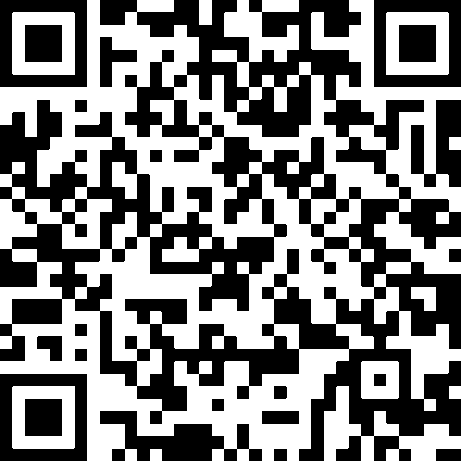 （报名二维码）2.报名网址：https://gpmiibmxt.mikecrm.com/5k7U1EJ（二）由于表彰环节受表扬的个人较多，因此部分个人荣誉证书在物博会结束后由秘书处联系相关单位领取。（三）安排在现场上台领取荣誉的个人，本会秘书处将另行发文通知报名和领奖相关事宜。（四）本次论坛为2023第四届广州国际智慧物业博览会同期论坛活动，不收取任何费用。六、注意事项（一）请各会员单位负责人依时出席开幕式和论坛，因特殊原因本人未能出席的，请派代表参加。（二）本通知未尽事宜以补充通知的形式予以明确。（三）由于会务组织工作量较大，为保证活动顺利举办，请参会代表特别留意上述注意事项内容并给予理解和配合。七、活动会务组联系方式联系人：朱瑞平、米银凡、罗浩联系电话：13533508256、15913183525、13269837773广东省物业管理行业协会2023年9月14日时间嘉宾主题09:30-09:35/开场表演09:35-09:39广东省物业管理行业协会会长杨国贤领导致辞(一)09:39-09:42广州市物业管理行业协会会长李永新领导致辞(二)09:42-09:45深圳市物业管理行业协会会长陈耀忠领导致辞(三)09:45-09:50广州市住房和城乡建设局党组成员、副局长，市物业服务行业党委书记 李朝晖领导致辞(四)09:50-09:55广东省住房和城乡建设厅党组成员、副厅长 刘玮领导致辞(五)09:55-10:00住房和城乡建设部建筑杂志社社长文林峰领导致辞(六)10:00-10:05其他领导待定领导致辞(七)10:05-10:15开幕启动仪式，杨会长宣布启动启动仪式10:15-10:50全体领导嘉宾巡馆嘉宾巡馆时间议程14：00-14：10主持人余绍元暖场、介绍参会嘉宾14：10-14：15上海市物业管理行业协会会长蔡宏图开场致辞14：15-14：20海南省物业管理协会会长张启云开场致辞14：20-14：50住房和城乡建设系统相关领导作政策解读14：50-15：00长城物业董事长陈耀忠主题演讲15：00-15：10合景悠活集团首席执行官王建辉主题演讲15：10-15：20碧桂园服务首席市场官、碧城城市服务集团总裁汪英武主题演讲15：20-15：30香港物业管理师学会会长冯国雄主题演讲15：30-15：40澳门物业管理专业人员协会会长周嘉进主题演讲15：40-15：50上海上实物业总经理沈宏庆主题演讲15：50-16：00海南省物业纠纷人民调解委员会主任魏家珅主题演讲16：00-16：10BOMA中国执行董事Dominic Lau主题演讲16：10-16：15广东省物业管理行业协会会长杨国贤发言16：15-16：45《引领物业行业发展十年百人》颁奖仪式16：45-16：55住房和城乡建设系统相关负责同志讲话16：55-17：00全体与会领导嘉宾合照时间议程9：30-9：40主持人暖场、介绍参会嘉宾9：40-9：45广东省物业管理行业协会会长杨国贤发言9：45-10：00北京林业大学经济管理学院教授、博士生导师程鹏主题演讲10：00-10：15合景悠活CEO王建辉主题演讲10：15-10：30绿城科技集团数智人居事业部总经理原卫东主题演讲10：30-10：45深圳米诺物业科技服务公司创始人王蓓主题演讲10：45-11：00诚信行控股董事长王宏杰主题演讲11：00-11：50（圆桌论坛）之平管理党委书记、董事、执行总裁余绍元11：00-11：50（圆桌论坛）中奥到家董事局副主席梁兵11：00-11：50（圆桌论坛）合景悠活CEO王建辉11：00-11：50（圆桌论坛）越秀物业总经理张成皓11：00-11：50（圆桌论坛）时代邻里执行董事兼副总裁谢娆11：50-12：00合影留念时间议程14：00-14：15主持人：贵州省物业管理协会会长苗欣欣介绍参会嘉宾14：15-14：25广东省物业管理行业协会常务副会长梁兵致欢迎辞14：25-14：35住房和城乡建设部建筑杂志社社长文林峰致辞14：35-14：50广东省物业管理行业协会监事长刘忠发布“深化社会组织平台载体作用，推动物业行业高质量发展”五大品牌活动14：50-15：05协会工作经验交流环节一：中国物业管理协会副秘书长、北京物业管理行业协会副会长兼秘书长宋宝程15：05-15：20协会工作经验交流环节二：中国物业管理协会高级顾问、甘肃省物业管理行业协会会长杨民召15：20-16：30物业行业协会服务高质量发展圆桌论坛参与协会：1.上海市物业管理行业协会2.天津市物业管理协会3.山东省物业管理协会4.河南省物业管理协会5.贵州省物业管理协会6.辽宁省物业管理行业协会7.内蒙古自治区物业管理协会16：30-16：45《物业管理师国家职业技能培训教材》发布仪式16：30-16：45《物业管理安全生产系列手册》发布仪式16：45-16：55“2022广东省物业管理行业最佳董事长/总经理”颁奖仪式16：45-16：55“2022广东省物业管理行业优秀董事长/总经理”颁奖仪式16：55-17：00全体与会领导嘉宾合照时间议程09:30-09:40主持人王毅开场、介绍参会嘉宾09:40-09:50广东省物业管理行业协会常务副会长赵广峰致辞09:50-10:05广州大学管理学院教授、广东省物业管理行业协会高级顾问、全国职业教育教学指导委员会委员陈德豪作《物业管理行业发展的现状与趋势》主题分享10:05-10:20广东省物业管理行业协会副会长、国家开放大学现代物业服务与不动产管理学院院长、前海勤博教育科技（深圳）有限公司董事长周心怡作《物企人力资源发展趋势与管理变革》主题分享10:20-10:35广州开放大学公共管理教授、广东省物业管理行业协会高级专家、顾问，物业管理师命题及教材编写组组长黄安心作《实施“一体两翼三力四能”人才战略营建高技能人才培育生态环境》主题分享10:35-10:50广州仕邦人力资源有限公司华南商务总监刘耀蔚作《行业用工模式及人力配置》主题分享10:50-11:05北京万古恒信科技有限公司物业地产事业部总经理刘攀登作《新经济形势下的组织进化》主题分享11:05-11:20易前程科技董事长，职工教育网总裁、数字化教育全业务专业运营服务模式缔造者谢巍作《数字化赋能物业行业职业培训与人才成长》主题分享11:20-11:35全国房地产业深圳培训中心、深圳市深投教育物业管理培训中心资深客座教授王欢作《融合共生，未来可期——职业教育与企业培训的有机结合》主题分享11:35-12:25物业管理师高技能人才创新培养先锋人物颁奖仪式11:35-12:25物业管理师高技能人才创新培养优秀贡献奖颁奖仪式11:35-12:25物业管理师高技能人才创新培养贡献奖颁奖仪式11:35-12:25广东省物业管理行业优秀师资颁奖仪式11:35-12:252022年度广东省物业管理行业最美物业人颁奖仪式11:35-12:252022年度广东省物业管理行业优秀项目经理颁奖仪式12:25-12:30全体与会领导嘉宾合照时间议程09:30-9:40活动致辞：广东省物业管理行业协会会长杨国贤09:40-10:00粤港澳大湾区产业发展研究中心主任唐学斌作《物企增值服务的机遇与战略意义》主题分享10:00-10:40【圆桌讨论】物业企业多种经营业务的可持续发展主持人：张毅（长城物业终端运营中心总经理）嘉  宾：唐学斌（粤港澳大湾区产业发展研究中心主任）、李长江（碧桂园服务总裁）、余绍元（之平管理总裁）、刘忠（中海物业拓展中心总经理）10:40-11:00帆速科技/HOMEDNA创始人陈杨阳作《物业+美居数字化解决方案》主题分享11:00-11:20恒好停总经理杨丰睿作《停车位增值解决方案》主题分享11:20-11:40沃智慧总经理林家豪作《充电整体管理解决方案》主题分享11:40-12:10蓉易火总经理宋佳作《物业+新零售解决方案》主题分享12:10-12:15全体与会领导嘉宾合照